§1609.  Failure of alleged father to deny paternity1.  Filing of record of proceeding in court.  If the alleged father fails to file a written denial of paternity with the department within 20 days after service of notice upon him, the department's attorney may file the record of the proceeding in a court as a paternity action.   The filing of the record, along with proof of service pursuant to section 1604, constitutes a filing under the Maine Rules of Civil Procedure, Rule 3(1) and further service is not required.[PL 1995, c. 694, Pt. B, §2 (NEW); PL 1995, c. 694, Pt. E, §2 (AFF).]2.  Failure to file written denial constitutes default.  The alleged father's failure to file a written denial with the department constitutes a default under the Maine Rules of Civil Procedure, Rule 55(a).  The department shall forward to the alleged father by ordinary mail a copy of any request for a default judgment.  The mailing of the request to the alleged father's last known address constitutes adequate notice of the default proceeding and further notice is not required.[PL 1995, c. 694, Pt. B, §2 (NEW); PL 1995, c. 694, Pt. E, §2 (AFF).]SECTION HISTORYPL 1995, c. 694, §B2 (NEW). PL 1995, c. 694, §E2 (AFF). The State of Maine claims a copyright in its codified statutes. If you intend to republish this material, we require that you include the following disclaimer in your publication:All copyrights and other rights to statutory text are reserved by the State of Maine. The text included in this publication reflects changes made through the First Regular and First Special Session of the 131st Maine Legislature and is current through November 1, 2023
                    . The text is subject to change without notice. It is a version that has not been officially certified by the Secretary of State. Refer to the Maine Revised Statutes Annotated and supplements for certified text.
                The Office of the Revisor of Statutes also requests that you send us one copy of any statutory publication you may produce. Our goal is not to restrict publishing activity, but to keep track of who is publishing what, to identify any needless duplication and to preserve the State's copyright rights.PLEASE NOTE: The Revisor's Office cannot perform research for or provide legal advice or interpretation of Maine law to the public. If you need legal assistance, please contact a qualified attorney.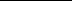 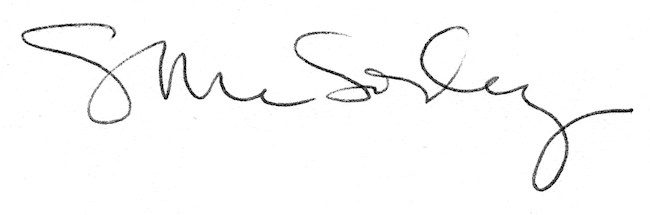 